PALM SUNDAY10th AprilWe recall Jesus’ triumphal entry into Jerusalem a few days before his death. We hail Our Lord as king, as did the Jews. At Mass we hear the account of the passion, which reminds us the events that will unfold in the coming week.11.00 a.m.Procession of Palms& PARISH MASSwith reading of the Passion.(Begins in the church garden.)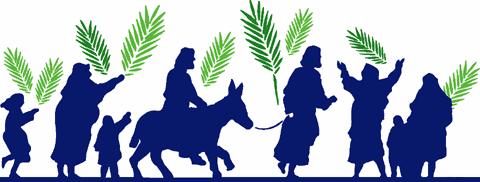 Monday, Tuesday, Wednesdayin Holy WeekMonday12.30 p.m.	MassTuesday11.00 a.m.	Chrism Mass with the Bishop 			of Fulham at St Andrew, 			Holborn6.15 p.m.	Rosary Prayers6.30 p.m.	MassWednesday12.30 p.m.	MassMAUNDY THURSDAY14th AprilToday’s liturgy takes us to the Upper Room, where we remember Jesus’ Last Supper with his disciples.  At the end of the Mass the Blessed Sacrament is carried to the Altar of Repose, which represents the Garden of Gethsemane. As he prayed before his death, Jesus said to his disciples, “Could you not watch with me one hour ?”, so we keep a Vigil of Prayer.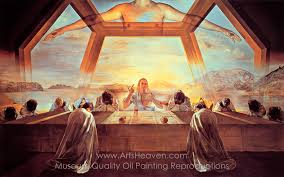 7.00 p.m.MASS OF THE LAST SUPPER with procession to the Altar of Reposefollowed by a Vigil of Prayer. 8.45 p.m. Night Prayer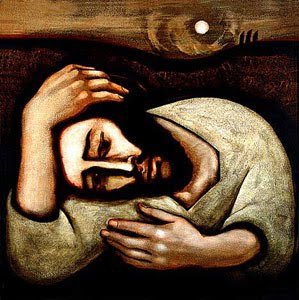 GOOD FRIDAY15th April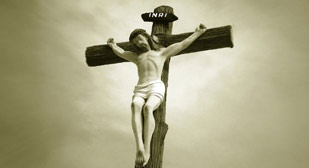 We recall Jesus’ death on the cross. The church building is quite bare, so that we are not distracted from our thinking and praying about the events of that day. The Mass is not celebrated today.3.00 p.m.THE GOOD FRIDAY LITURGY OF THE PASSION with reading of the Passion, Prayers, Veneration of the Cross and Holy Communion.EASTER EVE16th AprilDuring the day, the Church waits in anticipation of the Resurrection. Jesus is in the tomb. At the Easter Vigil, readings from scripture recall our salvation history.The Easter Candle is lit from a new fire, and carried into a dark church. The Easter Proclamation is sung. We renew our Baptismal promises and celebrate the First Mass of Easter7.00 p.m.THE EASTER VIGIL& FIRST MASS OF EASTERwith lighting of the Easter Candle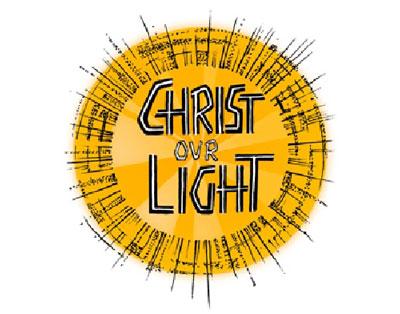 EASTER DAY17th April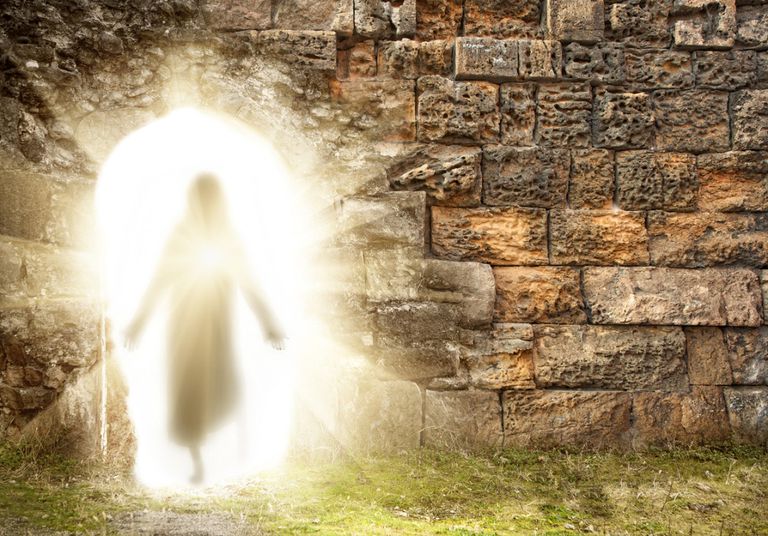 We gather for a joyful celebration of the resurrection. The church is beautifully decorated and we are full of praise.11.00 a.m.FESTIVAL MASSOF THE  RESURRECTIONwith Blessing of Easter EggsAlleluia ! Christ is risen !The Parish Church of St Silas, (with All Saints)Penton St N1 9UL(nr Angel Tube & Chapel Market)HOLY WEEK & EASTER 2022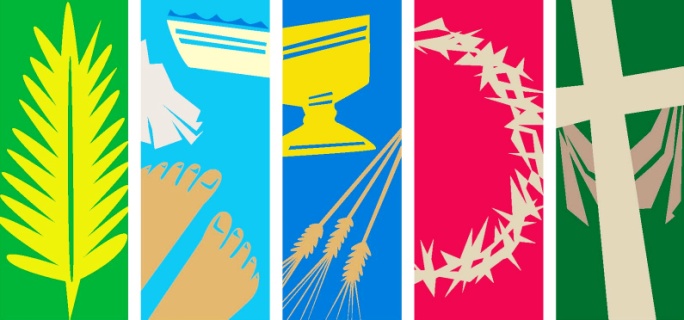 We look forward to welcoming youwww.saint-silas.org.ukEnquiries : 020 7837 4228